Câmara Municipal de Vereadores Charrua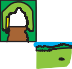 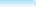 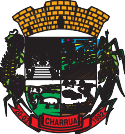 RIO GRANDE DO SULPORTARIA Nº 09, EM 13 DE SETEMBRO DE 2021.				EXONERA CHEFE DE GABINETE DA CÂMARA MUNICIPAL DE VEREADORES.				ADRIANO SBARDELOTTO, Presidenteda Câmara Municipal de Vereadores de Charrua, Estado do Rio Grande do Sul, no uso das atribuições legais, 				RESOLVE:I – EXONERAR, a pedido da servidora, em 11.08.2021, a cidadã DAINARA BERNART MASCHIO, do Cargo de Chefe de Gabinete da Câmara Municipal de Vereadores de Charrua/RS, nomeada através da Portaria nº 01/2017 de 02 de Janeiro de 2017.Câmara de Vereadores - Charrua/RS, em 13 de Setembro de 2021.VERº. ADRIANO SBARDELOTTOPresidente da Câmara Municipal de VereadoresRegistre-se e Publique-se.Em: 13.09.2021VERº. ROGÉRIO LUIZ MARTINELLO2º Secretário da Câmara Municipal de VereadoresAtesto para os devidos fins que o presente Documento foi publicado no Saguão da Câmara Municipal de Vereadores de Charrua, onde habitualmente se publicam os Atos Oficiais do Legislativo.Em:______/________/________VERº. ROGÉRIO LUIZ MARTINELLO2º Secretário da Câmara Municipal de Vereadores